John Anthony			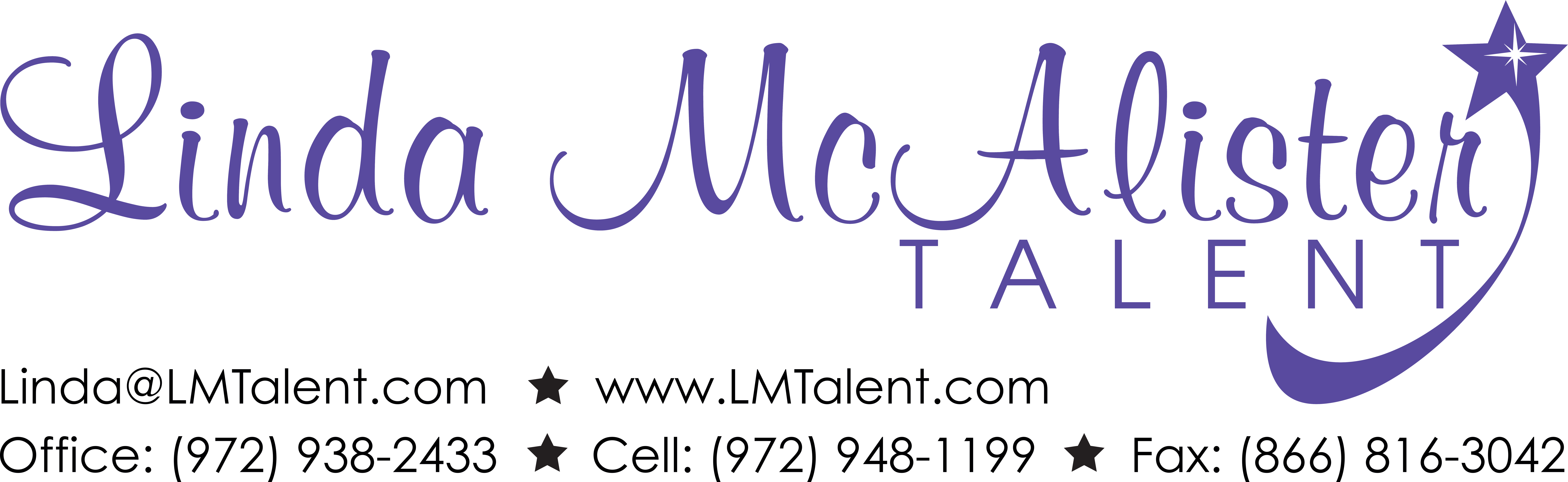 jdatyson@yahoo.com(972) 743-9941D.O.B:  4/26/64Height: 5’9Weight: 220Body Type: Athletic	Film:					Role:				Director:A Date for Dad				Supporting			John Anthony		Memories				Lead				John AnthonyRookies					Lead				John AnthonySwimmers				Lead				John AnthonyLegacy					Supporting			Ben WardRounds					Lead				John AnthonyBook Closer				Supporting			Edgar PaulGold in the Man				Lead				Olivia SabiniThe Session				Lead				DW Studios, Jae DyerEstranged				Supporting			Phylicia LindseyA Gift					Lead				Eric HansonBomb City				Featured / Courtroom		Jameson BrooksRough Luck				Supporting			Harrison GrayThe Face of Accomplishment		Supporting			Calvin Herbst 	Early Onset				Featured			Taylor Worst Television:				Role:				Director:Price of Fame				Supporting			Brad Osborne /AMSReagan: from Movie Star to President	Featured / Secret Service		Brad Osborne /AMSThe Network				Supporting			Chason Laing / DEO. TVTheatre / Live Performance:		Role:				Director:Winner					Supporting			Everett HoffmanComedy Sportz Improv Troupe		Lead				Rob HaddonCommercials:(List available upon request)Training:Extra Mile Acting Workshop		Glenn Morshower		Dallas,TexasREACT : Actors Studio			Michelle Condrey		Dallas, TexasCasting Workshop			Jackie Burch			New Orleans, LAImprov for TV and Film			Wendy Pennington		Dallas, TexasSpecial Skills:Sports: Basketball, Baseball, Tennis, Golf, Football, Bicycling, Swimming, Professional Wrestling, Running, Weight Lifting, Rollerblading, Motorcycle Riding, Dancing: (Swing, Texas Two Step, Country) Cooking.				